Publicado en Madrid el 20/05/2020 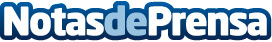 La española Gamelearn, ganadora del Virtual South Summit dedicado al futuro de la educaciónEl proyecto revoluciona la formación empresarial a través de una plataforma única de aprendizaje basada en el juego, ofreciendo contenido adaptado a los distintos departamentos de una compañíaDatos de contacto:Ana91 411 58 68Nota de prensa publicada en: https://www.notasdeprensa.es/la-espanola-gamelearn-ganadora-del-virtual_1 Categorias: Educación Sociedad Emprendedores E-Commerce http://www.notasdeprensa.es